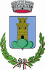 APPROVATO CON DELIBERA DI GIUNTA N. 17   DEL   02/05/2020I cittadini che sono in condizioni di disagio per l’ emergenza Covid-19, posso accedere all’ erogazione di buoni spesa del valore: Di € 100 ( nuclei familiari costituiti da una sola persona)Di € 200,00 ( nuclei familiari costituiti da due persone, anche conviventi, senza figli)Di € 300,00 ( nuclei familiari con figli) Tali buoni consentiranno l’acquisto di generi alimentari presso gli esercizi inseriti nell’ elenco pubblicato sul sito del Comune di Colledimezzo (https://www.comunecolledimezzo.ch.it/), e sulla pagina ufficiale Facebook. I buoni alimentari potranno essere richiesti esclusivamente dal capo famiglia. I requisiti per aver diritto alla  concessione dei Buoni-Spesa sono i seguenti: Cittadinanza italiana o di uno Stato membro ovvero condizione  di stranieri  titolari  di permessi di soggiorno CE;Residenza in  Colledimezzo in modo continuativo;Un valore complessivo  alla data del  2 maggio  dei depositi  sulla totalità dei conti correnti bancari o postali intestati  ai componenti del nucleo  familiare  non superiore ad  € 2.000,00, incrementato di € 1.000,00 per ogni componente  il nucleo  successivo al secondo  fino ad un massimo di€ 5.000,00;Non essere titolari di altre forme di reddito  erogate   da enti pubblici.Gli interessati (capi famiglia) devono inoltrare istanza al Comune di Colledimezzo dal 02/04/2020 mediante posta elettronica certificata o normale all’ indirizzo pec: comunecolledimezzo@pec.it  o e-mail: comunedicolledimezzo@tin.it, utilizzando il modulo (scaricabile dal sito del Comune, o pagina Facebook, o in mancanza di mezzi ritirandolo presso gli Uffici Comunali) con autocertificazione del possesso dei necessari requisiti, e obbligatoriamente con un documento di riconoscimento del sottoscrittore. Per maggiori informazioni è possibile rivolgersi al numero del Comune di Colledimezzo 0872/949099, o al  Sindaco  al  num. +39 3496495152 o all’ufficio preposto al num. +39 3391881498. Dichiarazioni mendaci saranno oggetto di deferimento all’ Autorità Giudiziaria. Colledimezzo lì, 02/05/2020 Il Sindaco Christian Simonetti 